Федеральное государственное бюджетное образовательное учреждениевысшего образованияКурский государственный медицинский университетМинистерства здравоохранения РФ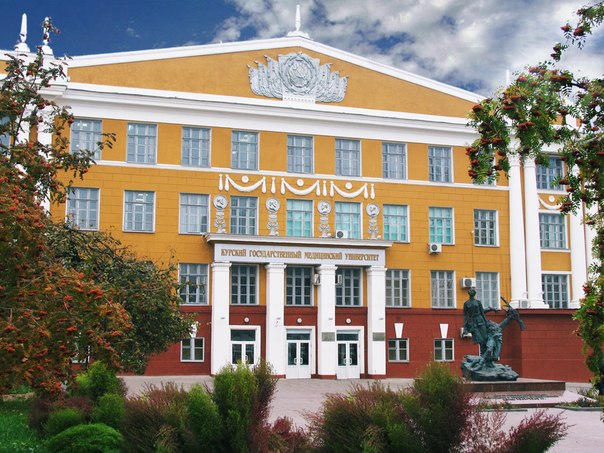 МЕЖДУНАРОДНАЯ НАУЧНО-ПРАКТИЧЕСКАЯ МОЛОДЕЖНАЯ КОНФЕРЕНЦИЯ «ГОРИЗОНТЫ БИОФАРМАЦЕВТИКИ»КУРСК, 2018ИНФОРМАЦИОННОЕ ПИСЬМО22 мая 2018 года в Курском государственном медицинском университете в состоится очный этап Международной научно-практической молодежной конференции «Горизонты биофармацевтики». К участию в очном этапе конференции приглашаются студенты высших и средних специальных учебных заведений, а также обучающиеся 5-11 классов, прошедшие предварительный отбор.К отбору допускаются научно-исследовательские и проектные работы, прошедшие предварительную экспертизу. К экспертизе допускаются работы, оформленные в соответствии с установленными требованиями. По результатам экспертизы выдаются рекомендации для участия в виде устного доклада, стендового доклада и др.В рамках конференции планируется творческий конкурс на лучший научно-исследовательский проект, лучший доклад и лучший стендовый доклад, представленный на конференции.Предусмотрены следующие возрастные группы:обучающиеся 5-7 классовобучающиеся 8-11 классовстуденты ССУЗов и ВУЗов.Школьная секция конференции «Горизонты биофармацевтики» - это площадка для публикации результатов экспериментов, которая дает Вам возможность продемонстрировать свои способности и научный потенциал.Презентация результатов собственных теоретических и практических исследований – это прекрасная возможность сделать рывок в свое будущее, представив свои материалы на обсуждение сверстников и экспертов и, получить квалифицированную, и, вместе с тем, дружественную оценку результатов своего труда.Авторы лучших проектов и докладов, представленных на конференцию, будут награждены дипломами; все участники и их научные руководители получат сертификат участника. СЕКЦИИ КОНФЕРЕНЦИИ:БиотехнологияХимическая технологияНанотехнологииЭкология Охрана окружающей средыБиоинформатикаФизика. Математика. Астрономия	В зависимости от присланных работ название и количество секций может быть изменено. Могут вводиться дополнительные секции.ПЛАН РАБОТЫ КОНФЕРЕНЦИИ       16 апреля – 30 апреля – прием заявок и работ на предварительную экспертизу2 – 11 мая – экспертиза работ и публикация результатов14-18 мая – подтверждение очного участия22 мая – секционные заседания, подведение итогов конференции, награждение победителей и выдача сертификатов участниковФОРМЫ УЧАСТИЯ В КОНФЕРЕНЦИИ1. Проект и выступление с устным докладом.2. Проект и выступление со стендовым докладом.3. Заочное участие (только проект)Критерии оценки работ:соответствие представленных материалов номинациям и тематике конференции;содержание, актуальность и самостоятельность выполнения работы;оригинальность представленных материалов.ПРАВИЛА УЧАСТИЯ  В КОНФЕРЕНЦИИДля участия в конференции с докладом и/или творческом конкурсе проектов необходимо подать заявку на участие и работу на экспертизу до 30 апреля 2018 года                                Заявку и работу можно подать лично в распечатанном виде и на электронном носителе  по адресу: г. Курск, ул. Ямская, д.18, ауд.222 или ауд. 210 или по электронной почте e-mail:  biorostok@yandex.ruТРЕБОВАНИЯ К ОФОРМЛЕНИЮ МАТЕРИАЛОВОбъем работы, выполненной в электронном виде, должен быть не более 10 страниц печатного текста в формате Word; поля: левое, правое, нижнее и верхнее – по 20 мм; интервал: 1,5; гарнитура (шрифт): Times New Roman; размер кегля: основной текст - 14 пт; сноски, примечания– 10 пт;фотографии – в формате JPEG. В параметрах оптимизации и сохранении фотографии необходимо установить, по возможности, максимальное качество (минимальное сжатие). рисунки – в формате А 4, выполненные гуашью, акварелью, карандашом, тушью, акриловыми красками и т.д.;устный доклад – не более 5-7 минут, с использованием демонстрационного материала (презентаций Power Point);стендовый доклад – выполняется в электронном виде с использованием программы  Microsoft Office Publisher и распечатывается в формате А1Конкурсная комиссияПроректор по научной работе и инновационному развитию, доктор медицинских наук, доцент Ткаченко Павел ВладимировичРуководитель детского образовательного центра «КГМУ-Биоросток» доктор биологических наук, профессор Лазурина Людмила ПетровнаЗам. генерального директора по общим и социальным вопросам ОАО "Фармстандарт-Лексредства" Воинов Александр ПрокофьевичЗаведующий кафедрой биомедицинской инженерии ЮЗГУ, доктор технических наук, профессор Кореневский Николай АлексеевичДоцент кафедры биологической и химической технологии КГМУ, к.т.н.  Джанчатова Наталья ВалерьевнаДоцент кафедры Кафедра русского языка и общеобразовательных дисциплин для иностранных граждан, к.т.н. Скрипкина Елена ВасильевнаНачальник центра довузовской подготовки КГМУ Черней Светлана ВалерьевнаОргкомитет конференции Руководитель детского образовательного центра «КГМУ-Биоросток» доктор биологических наук, профессор Лазурина Людмила ПетровнаСекретарь –  ассистент кафедры БХТ КГМУ Секерина Ирина ЮрьевнаТелефоны для справок: 8-(4712) 53-35-13 – Секерина Ирина Юрьевна 8-910-312-22-79 – Джанчатова Наталья ВалерьевнаОбразец оформления заявкиЗаявка на участие в конференции «Горизонты биофармацевтики»Все графы  заявки должны быть заполнены!Ф.И.О. участникаФ.И.О. научного руководителяДолжность научного руководителяСекцияФорма участия (предполагаемая)Название работыАдресОбразовательное  учреждение, классФ.И.О., должность  руководителя  Контактный  телефон, кодE-mail